נספח ב' - טופס סקר הערכת סיכונים במעבדהסיכום סקר בטיחות במעבדה מעב' פרופ' <   >, הפקולטה ל<   >סקר הסיכונים המצ"ב בוצע על-ידי <   >, ממונה הבטיחות הפקולטי, בשיתוף עם <   >, לשם שיפור וייעול הבטיחות והגהות במעבדה. יש להתייחס להמלצותיו בהתאם. 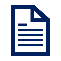     1. רקע1.1 תאריך ביצוע הסקר: 1.2 פקולטה / יחידה:     הנדסה כימית1.3 שם המעבדה: 1.4 בניין:	1.5 חדר/ים: 	1.6 טל' פנימי: 1.7 אחראי אקדמי (PI): 	1.8 טל' פנימי: 1.9 מהנדס/ת המעבדה: 	1.10 טלפון פנימי: 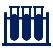      2. נתוני המעבדה2.1 ייעוד המעבדה: 2.2 מספר העובדים במעבדה (כולל משתלמים): 2.3 תיאור המעבדה: 2.4 חומרים מסוכנים ייחודיים ו/או מרכזיים במעבדה: 2.5 סוגי גזים דחוסים:2.6 מערכות לייזר:2.7 מקורות רדיואקטיביים ו/או מערכות רנטגן:2.8 ציוד ייחודי במעבדה:       2.9 גורמים ביולוגיים (כולל מוקפאים) :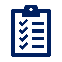 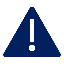 4 . דרישות פעולה מתקנת במעבדת <   >, הפקולטה ל<   >:    מטרת יחידת הבטיחות היא לסייע, לשתף פעולה ולייעץ ככל יכולתה בכל פן בטיחותי שהוא.      נשמח לענות על כל שאלה בנדון, לייעץ על סדרי עדיפויות, להיפגש למעקב  אחר ביצוע המלצות הסקר המצורף או לכל חוות דעת נדרשת נוספת.נושאקיים/בתוקףחסר/לא בתוקףהערותתיק בטיחות מעבדתיקלסר SDS-יםXתיק בטיחות מעבדתיפרוטוקולים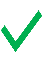 תיק בטיחות מעבדתינוהלי חירוםתיק בטיחות מעבדתירשימת חומריםהדרכות (כולל הדרכות פנים-מעבדתיות)ציוד בטיחותמנדף כימיציוד בטיחותמנדף ביולוגילא קייםציוד בטיחותאוטוקלאבפקולטיציוד בטיחותציוד הרמהציוד בטיחותמדחססקר מקדיםבדיקות תעסוקתיותרעשלא רלוונטיבדיקות תעסוקתיותקרינה מייננתבדיקות תעסוקתיותבנזןבדיקות תעסוקתיותעופרת (הלחמות)בדיקות תעסוקתיותכספיתבדיקות תעסוקתיותאחרחיסוניםטטנוס בהתאם לנוהליםכימיקלים#מיקוםממצאתרחיש סיכוןאמצעי בקרההסתברותחומרההערכת הסיכוןהמלצותהסתברות לאחר מיטיגציהחומרה לאחר מיטיגציההערכת הסיכון השיורידחיפותאחריותדפ"ם פנימיהיעדר מאצרות (עפ"ר מצומד להיעדר סגרגציית כימיקלים ע"פ קב'' סיכון)* שפך כימי המערב חומרים אינקומפטביליים, העלולים בתורם לגרום לריאק' אקזותרמית* נזק לרכוש עקב שפך כימי קורוזיבי* אחסון בארון מאוורר?* מע גילוי עשן/אש אוט'?224דרישת חוק: חוק החומ"ס* השלמת מאצרות* יש להפריד חומ"ס ע"פ קב'' סיכון per מאצרה* על המאצרות להיות קומפטביליות על סוגי החומ"ס המאוחסנים בתוכן* על מאצרה להיות בנפח 110% מנפח המכל הגדול ביותר המושם בה* ניתן לרכוש מאצרות במחסן הכימי122בינוניתחוקר ראשי, פרופ' Xהשלמת מאצרותהיעדר סגרגציית כימיקלים ע"פ ה-SDS + קב'' הסיכוןדליקה עקב ריאק' אקזותרמית בלתי מבוקרת בין חומ"ס אינקומפטביליים* מע' גילוי עשן/אש אוט'/*מע' מתזים* ציוד כב"א מיטלטל: עמדת כב"א / מטפים קומתיים / מטפים ממעב'' שכנותדרישת חוק: תקנות גליון בטיחות, סיווג ואריזה + ת"י 1530, סע' 7.2.3.4סגרגציית כימיקלים ע"פ ה-SDS + קב'' הסיכון [מצ"ב קישור]מסדרוןפסולתפסולתפסולתפסולתפסולתפסולתפסולתפסולתפסולתפסולתפסולתפסולתפסולתפסולתפסולת# מיקוםממצאתרחיש סיכוןאמצעי בקרההסתברותחומרההערכת הסיכוןהמלצותהסתברות לאחר מיטיגציהחומרה לאחר מיטיגציההערכת הסיכון השאריתידחיפותאחריותדפ"ם פנימיגזיםגזיםגזיםגזיםגזיםגזיםגזיםגזיםגזיםגזיםגזיםגזיםגזיםגזיםגזים# מיקוםממצאתרחיש סיכוןאמצעי בקרההסתברותחומרההערכת הסיכוןהמלצותהסתברות לאחר מיטיגציהחומרה לאחר מיטיגציההערכת הסיכון השאריתידחיפותאחריותדפ"ם פנימיהיעדר עיגון גליל X* פציעה עקב נפילת הצילינדר* פציעה עקב נפילת הגליל ופריצתו: ביקוע של דופן הגליל יפזר רסיסים קטלניים עד לכ-200 מ''. האנרגיה הצבורה כתוצאה מדחיסת הגז הופך את הגליל לרקטהפוטנציאלית, ושבר של חיבור הברז לגליל גז דחוס בתכולה של 8 מ"ק ובלחץ 200 אטמ' עלול להאיץ אותו למרחק של מאות מטרים,במהירות של כ-50 קמ"ש* פגיעה בגליל עצמו עקב נפילה3412דרישת חוק: ת"י 712 +  תקנות מכ"ר, סע' 4(18ה')עיגון הגליל:- אנכיתבשרשרת ייעודית- כל גליל בנפרד- מומלץ לקשור כל גליל ב-2 נק'' עיגון לאורכו133גבוהה מאדחוקר ראשי, פרופ' Xהשלמת עיגון גליל Xגליל X לא מסומן אם ריק / מלאפציעה עקב פריצת גליל שאינו מתוחזק / שנחשב כ'ריק' (לעולם אינם ריקים)3412*אם הגליל ריק – יש לפנותו* אם הגליל בשימוש – יש לתחזקו133גבוהה מאדחוקר ראשי, פרופ' Xפינוי / תחזוקת הגלילהיעדר קיבוע צילינדר גז דחוס באמצעות פאנל לקיר* פגיעה מכנית עקב הצלפת צנרת גזים במשתמש* פגימת הצילינדר עקב נפילה. בעת נפילה האיזור הפגיע ביותר בגליל הוא נק' החיבור לווסת. במקרה של פריצה -  ביקוע של דופן הגליל יפזר רסיסים קטלניים עד לכ-200 מ''.  האנרגיה הצבורה כתוצאה מדחיסת הגז הופך את הגליל לרקטה פוטנציאלית, ושבר של חיבור הברז לגליל גז דחוס בתכולה של 8 מ"ק ובלחץ 200 אטמ' עלול להאיץ אותו למרחק של מאות מטרים,במהירות של כ-50 קמ"ש248דרישת חוק: נוהל טכניוני 07-0152* התקנת פאנל למע'X .  הפאנל משמש כנקודת עיגון נוספת לצילינדר* קיבוע צנרת הגזים בעזרתו לקיר 133גבוההחוקר ראשי, פרופ' Xהשלמת פאנל למע' הגזים הדחוסיםאוורוראוורוראוורוראוורוראוורוראוורוראוורוראוורוראוורוראוורוראוורוראוורוראוורוראוורוראוורור# מיקוםממצאתרחיש סיכוןאמצעי בקרההסתברותחומרההערכת הסיכוןהמלצותהסתברות לאחר מיטיגציהחומרה לאחר מיטיגציההערכת הסיכון השאריתידחיפותאחריותדפ"ם פנימיבטיחות אשבטיחות אשבטיחות אשבטיחות אשבטיחות אשבטיחות אשבטיחות אשבטיחות אשבטיחות אשבטיחות אשבטיחות אשבטיחות אשבטיחות אשבטיחות אשבטיחות אש# מיקוםממצאתרחיש סיכוןאמצעי בקרההסתברותחומרההערכת הסיכוןהמלצותהסתברות לאחר מיטיגציהחומרה לאחר מיטיגציההערכת הסיכון השאריתידחיפותאחריותדפ"ם פנימיחשמלחשמלחשמלחשמלחשמלחשמלחשמלחשמלחשמלחשמלחשמלחשמלחשמלחשמלחשמל# מיקוםממצאתרחיש סיכוןאמצעי בקרההסתברותחומרההערכת הסיכוןהמלצותהסתברות לאחר מיטיגציהחומרה לאחר מיטיגציההערכת הסיכון השאריתידחיפותאחריותדפ"ם פנימימע' חשמל מאולתרת להזנת מכשיר* התחשמלות* דליקה* מפסק "פטריה" לניתוק מע'' חשמל בחירום* מע' גילוי עשן/אש אוט'*מע' מתזים*  ציוד כב"א מיטלטל: עמדת כב"א / מטפים קומתיים / מטפים ממעב'' שכנות3412313גבוהה מאדחוקר ראשי, פרופ' Xהסדרת מע' החשמל למכשיר Xתשתיות תשתיות תשתיות תשתיות תשתיות תשתיות תשתיות תשתיות תשתיות תשתיות תשתיות תשתיות תשתיות תשתיות תשתיות # מיקוםממצאתרחיש סיכוןאמצעי בקרההסתברותחומרההערכת הסיכוןהמלצותהסתברות לאחר מיטיגציהחומרה לאחר מיטיגציההערכת הסיכון השאריתידחיפותאחריותדפ"ם פנימיהיעדר 2 יציאות חירום למעב'החמרת פציעה עקב אי יכולת הימלטות224דרישת חוק:  ת"י 1530, סע' 3.4.1 השלמת יציאת חירום שנייה מהמעב'122בינוניתחוקר ראשי, פרופ' Xהשלמת יציאת חירום שנייההיעדר מדבקת 'אנשי קשר בחירום' על דלת הכניסה למעב'* החמרת פציעה בעת חירום עקב עיכוב הכניסת כוחות הצלה בשל אי קבלת נתונים על הגורמים המסוכנים במעב'* החמרת פגיעה ברכוש  עקב עיכוב הכניסת כוחות הצלה בשל אי קבלת נתונים על הגורמים המסוכנים במעב'* יצירת קשר דרך ר' המינהל* הזעקת יח' הבטחון והחירום133דרישת חוק:  תקנות מכ"ר, סע' 6(6) * השלמת מדבקת 'אנשי קשר בחירום' על דלתות הכניסה למעב'* יש לציין לפחות 2 אנשים* על אנשי הקשר בחירום להיות זמינים 24/7122נמוכהחוקר ראשי, פרופ' Xהשלמת מדבקת 'אנשי קשר בחירום'חירוםחירוםחירוםחירוםחירוםחירוםחירוםחירוםחירוםחירוםחירוםחירוםחירוםחירוםחירום# מיקוםממצאתרחיש סיכוןאמצעי בקרההסתברותחומרההערכת הסיכוןהמלצותהסתברות לאחר מיטיגציהחומרה לאחר מיטיגציההערכת הסיכון השאריתידחיפותאחריותדפ"ם פנימילייזר / קרינה מייננת / UPSלייזר / קרינה מייננת / UPSלייזר / קרינה מייננת / UPSלייזר / קרינה מייננת / UPSלייזר / קרינה מייננת / UPSלייזר / קרינה מייננת / UPSלייזר / קרינה מייננת / UPSלייזר / קרינה מייננת / UPSלייזר / קרינה מייננת / UPSלייזר / קרינה מייננת / UPSלייזר / קרינה מייננת / UPSלייזר / קרינה מייננת / UPSלייזר / קרינה מייננת / UPSלייזר / קרינה מייננת / UPSלייזר / קרינה מייננת / UPS# מיקוםממצאתרחיש סיכוןאמצעי בקרההסתברותחומרההערכת הסיכוןהמלצותהסתברות לאחר מיטיגציהחומרה לאחר מיטיגציההערכת הסיכון השאריתידחיפותאחריותדפ"ם פנימיבטיחות ביולוגיתבטיחות ביולוגיתבטיחות ביולוגיתבטיחות ביולוגיתבטיחות ביולוגיתבטיחות ביולוגיתבטיחות ביולוגיתבטיחות ביולוגיתבטיחות ביולוגיתבטיחות ביולוגיתבטיחות ביולוגיתבטיחות ביולוגיתבטיחות ביולוגיתבטיחות ביולוגיתבטיחות ביולוגית# מיקוםממצאתרחיש סיכוןאמצעי בקרההסתברותחומרההערכת הסיכוןהמלצותהסתברות לאחר מיטיגציהחומרה לאחר מיטיגציההערכת הסיכון השאריתידחיפותאחריותדפ"ם פנימי